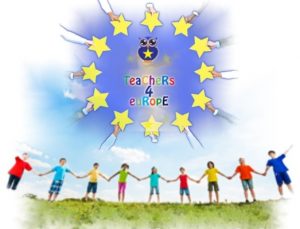 Teachers4Europe T4E: " Europe Union of one and multi colors" To σχολείο μας κατά τη διάρκεια της σχολικής χρονιάς 2020-21 συμμετείχε στο παραπάνω έργο, με τις τάξεις Α΄ και Δ1΄, με πολλές δραστηριότητες, όπως:1ο Στο πλαίσιο του προγράμματος Τ4Ε, τα παιδιά του σχολείου μας, των τάξεων Α΄ και Δ1΄, πρότειναν ονόματα  για τις δύο διακρατικές ομάδες. Στη συνέχεια έγινε  ψηφοφορία από όλα τα παιδιά όλων των συνεργαζόμενων σχολείων. Τα δύο ονόματα των ομάδων που επικράτησαν ήταν:  «Cοlorful kids» και «The Studious European»2ο Τα παιδιά των συνεργαζόμενων  σχολείων ψήφισαν για  το λογότυπο του έργου. Αυτό που επικράτησε βρίσκεται στο επάνω μέρος της σελίδας. https://youtu.be/oT8vqQIVUBE3ο Τα παιδιά παρουσίασαν το σχολείο τους στους εταίρους,  που μπορείτε να δείτε εδώ: https://youtu.be/Mnz4rfbuOEE4ο Έκαναν τα avatar τους με τη χρήση της εφαρμογής  avachara και avatarmaker, που μπορείτε να δείτε εδώ:  https://studio.youtube.com/video/8-Rrga63_vw/edit κι εδώ αντίστοιχα:    https://youtu.be/2hscNe55qzc5ο Συνεχίζοντας το πρόγραμμα Τ4E, αναφερθήκαμε  στις αξίες, που διέπουν την Ευρωπαϊκή  Ένωση και που  όλα τα κράτη  οφείλουν να σέβονται προκειμένου να είναι μέλη της.  Τα  παιδιά ανέβασαν σε ένα word cloud  τις αξίες  της ΕΕ που θεωρούν  σημαντικές.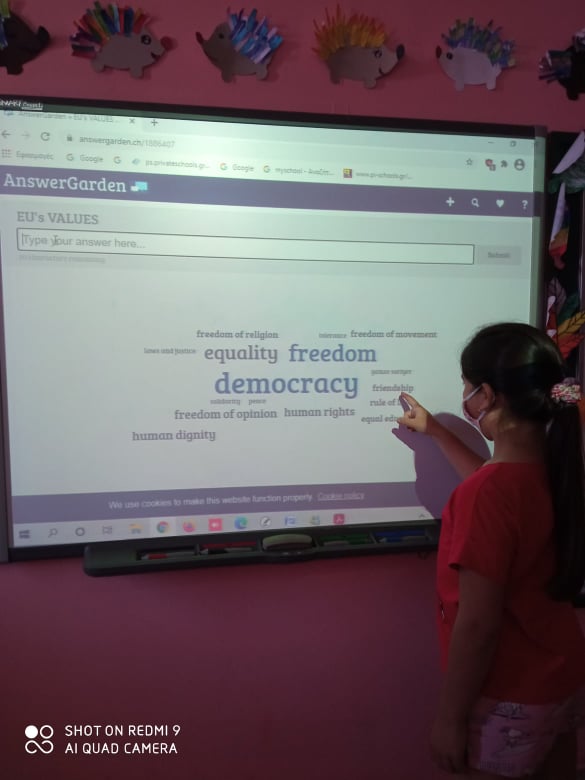 6ο Δημιουργήσαμε ένα συνεργατικό ηλεκτρονικό βιβλίο με τις χώρες της Ε.Ε. τις σημαίες τους, τα αξιοθέατά τους, τα φαγητά και γλυκά τους, τις παραδοσιακές φορεσιές τους, κ.λ.π., που μπορείτε να δείτε στον παρακάτω σύνδεσμο: https://www.storyjumper.com/book/read/95942346/5ff458d7a50da7ο Οι μαθητές μας είπαν καλημέρα σε διάφορες γλώσσες της Ε.Ε., που μπορείτε να δείτε εδώ: https://youtu.be/Anbl0_LnwFU8ο Επίσης, μαζί με τους μαθητές των άλλων σχολείων, δημιούργησαν συνεργατικά, ένα συλλογικό αφηγηματικό ψηφιακό κόμικ στο Genial.ly επισημαίνοντας τις δημοκρατικές αξίες που χαρακτηρίζουν τη λειτουργία της Ε.Ε.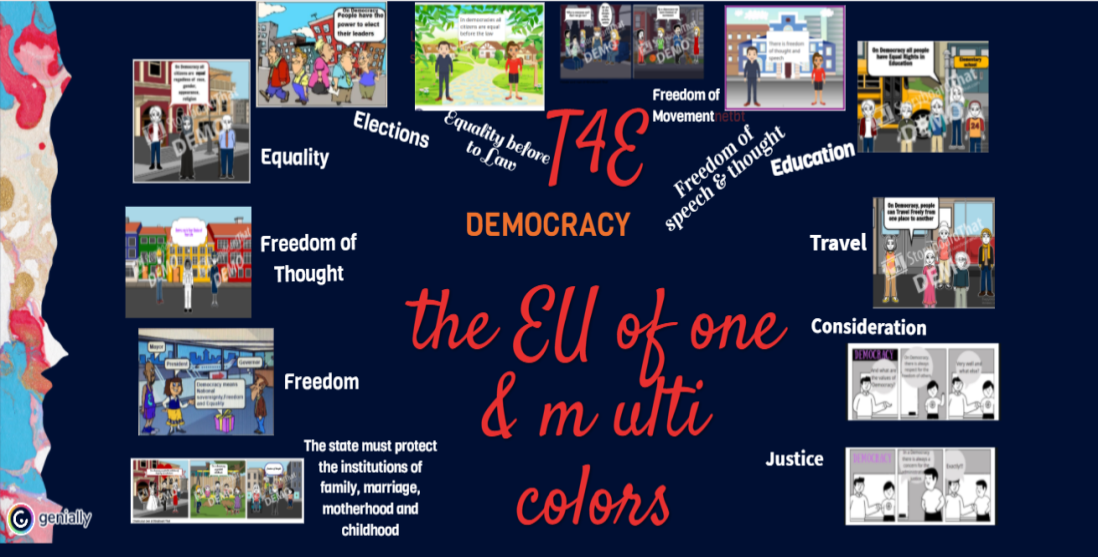 9ο Τα σχολεία, που συμμετείχαν, γιόρτασαν την ημέρα της Ευρώπης, στις 9 Μαΐου, με πολλές δράσεις. https://youtu.be/h5EqR70V4WQ  https://youtu.be/5MYmoVC7YOAhttps://www.youtube.com/watch?v=RZr56zQW5GQ 10ο  Τα συνεργαζόμενα σχολεία δημιούργησαν online παιχνίδια που μπορείτε να δείτε και να παίξετε παρακάτω:Kindergarten of Politika-Class 1Online games made with jigsaw and learning appshttps://www.jigsawplanet.com/?rc=play&pid=1a05300fbab5https://www.jigsawplanet.com/?rc=play&pid=0b1da2a2ed3fhttps://learningapps.org/display?v=pwq6j8y8521PRIVATE ŞEFKAT SCHOOLS-AKHİSAR/MANİSA-TURKEYOnline games made with the word wall, cram, Quizzizhttps://wordwall.net/tr/resource/14586605https://www.cram.com/flashcards/games/jewel/match-some-of-the-eu-countries-with-their-flags-12090209https://quizizz.com/admin/quiz/60b4d586acfaf8001b7addc3KINDERGARTEN of POLITIKA-CLASS 2Online games made with learningapps, wordwall and Kahoothttps://learningapps.org/watch?v=parmikb9321https://wordwall.net/resource/16898280http://https://create.kahoot.it/details/215a44f8-b5f1-49fc-8584-c8d9ebdc918a3rd Primary School Of Psahna- Grade: AOnline games made with wordwall and jigsawplanethttp://https://wordwall.net/resource/16367467https://www.jigsawplanet.com/?rc=play&pid=1f8744885a713rd Primary School of Psachna Grade: D1Online games made with wordwall crosswordlabshttps://wordwall.net/el/resource/16431184/european-valueshttps://crosswordlabs.com/view/capitals-of-european-union2o Vocational High School of Chalkida Online games made with jigsawplanethttps://www.jigsawplanet.com/?rc=play&pid=0d679d62ca26https://www.jigsawplanet.com/?rc=play&pid=2d90713019c9Μπορείτε επίσης να βρείτε τα παιχνίδια την ακόλουθη σελίδα του έργου που είναι δημόσια.https://twinspace.etwinning.net/129827/pages/page/1684281